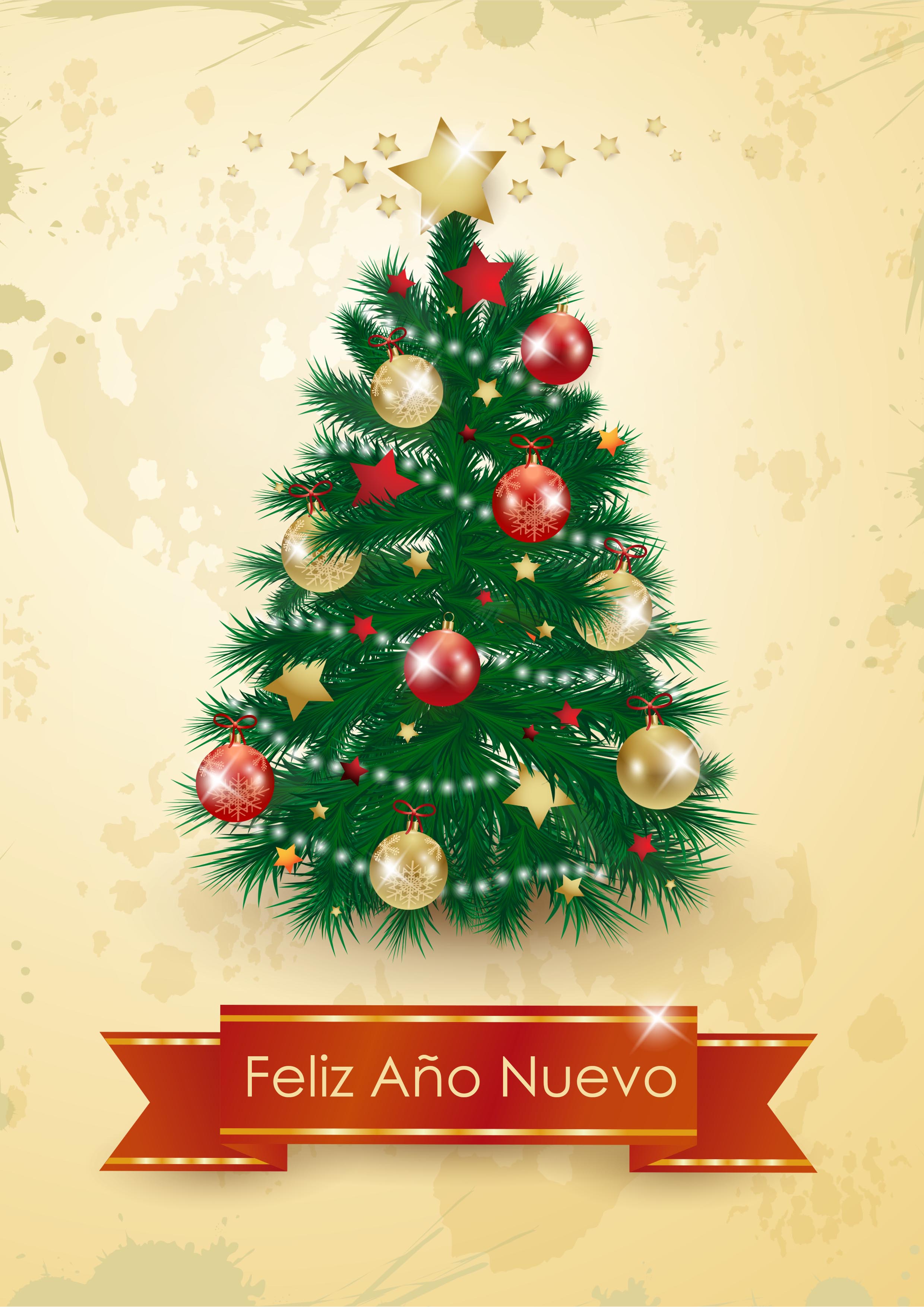 ENERO2023JULIOFEBRERO2023AGOSTOMARZO2023SEPTIEMBREABRIL2023OCTUBREMAYO2023NOVIEMBREJUNIO2023DICIEMBRE